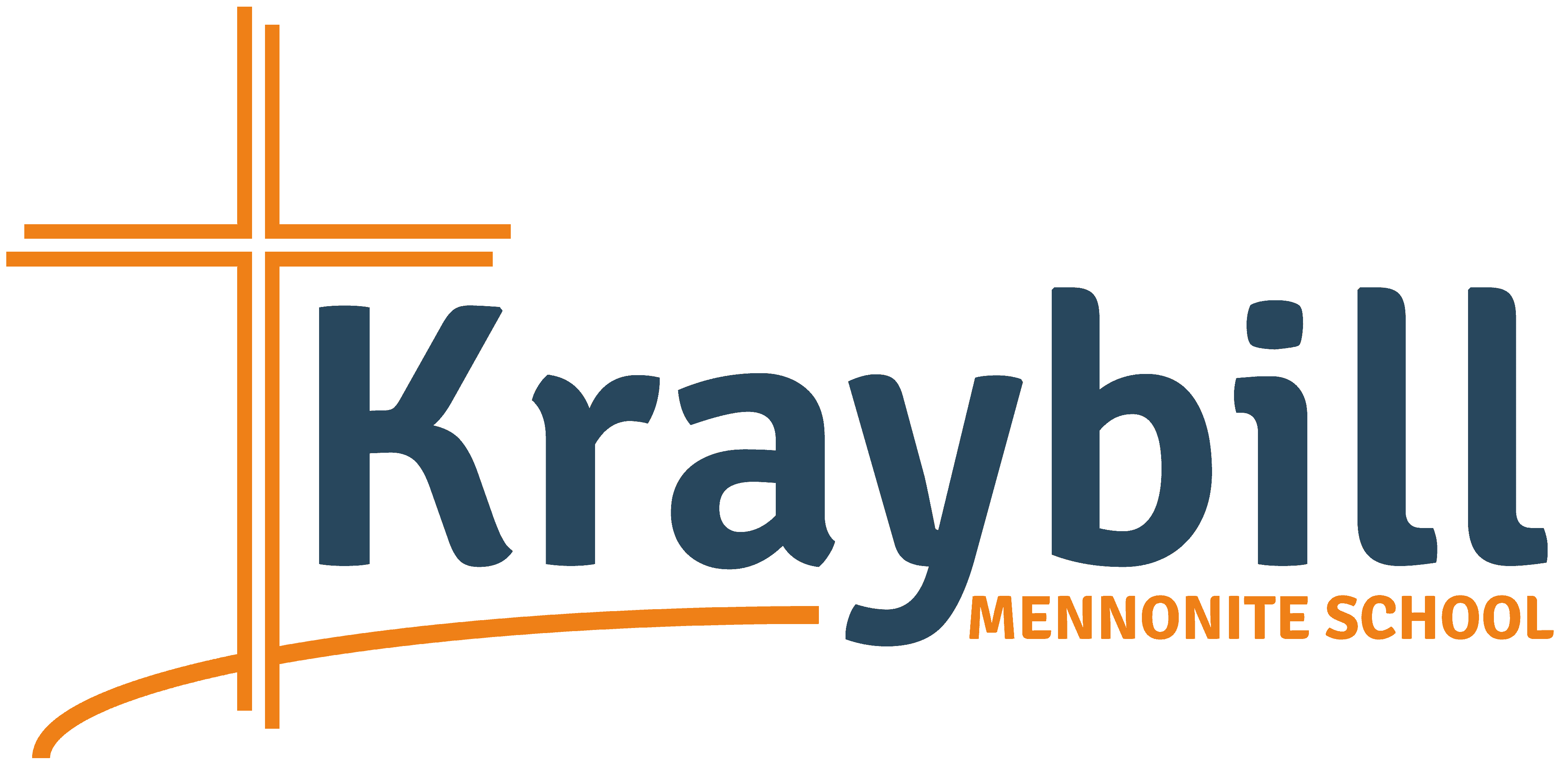 APPLICATION FOR STAFF EMPLOYMENTDate submitted _________________________ Personal Profile____________________________________________________________________________________________ Last name                                                                        First                                                Middle Address ___________________________________________________ Telephone (______) ____________________________________________________________________ E-mail ___________________________________ City                                  State                                Zip code Denomination _____________________________________ Congregation ________________________________ Position applying for____________________________________________________________________________Educational Background                      Name of institution                Location                 Subject                       Years Attended    Degree/Year High School ________________    ___________________  ________________   ______________  ____________College        ________________    ___________________  ________________   ______________  ____________Other           ________________    ___________________  ________________   ______________  ____________Employment BackgroundEmployer                                         Telephone                                          Type of work                               Date __________________________  _________________  ___________________________________  _______________________________________  _________________  ___________________________________  _______________________________________  _________________  ___________________________________  _____________What hours and days of the week would you be available? ______________________________________________________ Minimum wage rate that would be acceptable to you? __________________________________________________________ This section is to be completed only by persons applying for a coaching position. List playing experience:   Sport _________________________________ Level ____________________________              Sport _________________________________ Level ____________________________                                          Sport _________________________________ Level ____________________________List coaching experience: Sport _________________________________ Level ____________________________              Sport _________________________________ Level ____________________________                                          Sport _________________________________ Level ____________________________Character Reference_______________________________ (______)_________________ _________________________________ Name of employer                                 Telephone                                  Address                                                                                                                  _________________________________                                                                                                                   Zip Code _______________________________ (______)_________________ _________________________________ Name of pastor                                       Telephone                                Address                                                                                                                  _________________________________                                                                                                                  Zip Code _______________________________ (______)_________________ _________________________________ Name of friend (no relative)                   Telephone                                Address                                                                                                                  _________________________________                                                                                                                  Zip CodeStatements of Christian Faith and Commitments1. Write a brief statement including your personal relationship to Christ, your present relationship to the church and how these relationships influence your everyday life and commitment. 2. Are you willing to be guided by the administration of the school?     Are you open to consider changes in life and conduct that may be requested? 3. Comments or questions? CLEARANCES REQUIRED WITH APPLICATION:Act 114 of 2006, Section 111 of the Public School Code was amended effective April 1, 2007. All student teachers (participating in classroom teaching, internships, clinical or field experience) and all prospective employees (including but not limited to administrators, teachers, substitutes, janitors, cafeteria workers, office employees) of public and private schools, Intermediate Units and area vocational-technical schools, including independent contractors and their employees and bus drivers, who have direct contact with children, must provide to their employer a copy of their Pennsylvania State Criminal History Background Check, Department of Human Services Child Abuse Report and their Federal Criminal History Record. Act 153 of 2015 amending the Child Protective Services Law (CPSL) required Section 111 checks be renewed every 60 months. The passing of Act 4 aligns the School Code with the new CPSL requirement and permits any of the three required background checks to be used by potential applicants for up to 5 years (i.e., 60 months). School administrators are permitted to accept applicants' paper copies of Criminal History Record Information (CHRI) reports that are between 1 and 5 years old. The three (3) required background checks for ALL applicants are as follows: • Pennsylvania State Police Criminal History Record • Department of Human Services Child Abuse Report• Federal Criminal History Record Information (CHRI) – FBI Report Kraybill Mennonite School does not discriminate on the basis of sex, race, handicap, national or ethnic origin.